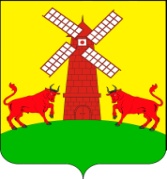 АДМИНИСТРАЦИЯ УПОРНЕНСКОГО СЕЛЬСКОГО ПОСЕЛЕНИЯПАВЛОВСКОГО РАЙОНАРАСПОРЯЖЕНИЕот 11.08.2020                                                                                           № 41-рхутор УпорныйО создании комиссии для подписания актов выполненных работ внештатными сотрудниками1. Создать комиссию для подписания акта выполненных работ (приложение).2. Распоряжение администрации Упорненского сельского поселения Павловского района от 19 февраля 2019 года № 8-р  «О создании комиссии для подписания актов выполненных работ внештатными сотрудниками» считать утратившим силу.3. Контроль за выполнением настоящего распоряжения оставляю за собой.4. Распоряжение вступает в силу со дня его подписания и распространяется на правоотношения, возникшие с 04 августа 2020 года.Глава Упорненского сельскогопоселения Павловского района                                                    А.В.БраславецПРИЛОЖЕНИЕк распоряжению администрацииУпорненского сельского поселенияПавловского районаот 11.08.2020 № 41-рСОСТАВкомиссии по подписанию акта выполненных работБраславец                                                - глава Упорненского сельскогоАртем Владимирович                              поселения, председатель комиссии;Члены комиссии:Ищенко Юлия Анатольевна                 - ведущий специалист  администрации                                                                    Упорненского сельского поселения;Белова Светлана Алексеевна                - ведущий специалист администрации                                                                    Упорненского сельского поселения;Диденко Виктория Сергеевна               - специалист 1 категории  администрации                                                                    Упорненского сельского поселения.Ведущий специалист  администрацииУпорненского сельского поселения                                                   С.А.Белова